IntroductionController (ASC)Default information: IP: 192.168.0.2 User name: admin, password :123456 (ASI Local default admin password:88888888)There are 4 door controller and 2 door controller, the controller is the central device of the access control system, readers/locks and some other accessories can be connected to controller, then controller communication with SmartPss or other platformThe interface of the reader, lock(COM NC) and exit button(PUSH GND) and door sensor(SR GND) is one to one correspondence. That means reader1 and COM1 and PUSH1 and SR1 correspond with the same doorAll the controllers have no WEB server, they must be configured and management on the SmartPss, or upgrade on configtool 4.0;Reader(ASR) There are not necessary to configure the readers, you just connect them to controller.Every readers has 8 different color of cables, and the power can be supplied from controller(Black cable→GND, Red cable→12V). The recommended distance is within 100m.RS485 protocol to controller: Purple cable→485+, Yellow cable→485-Wiegand protocol to controller: White cable→D1, Green cable→D0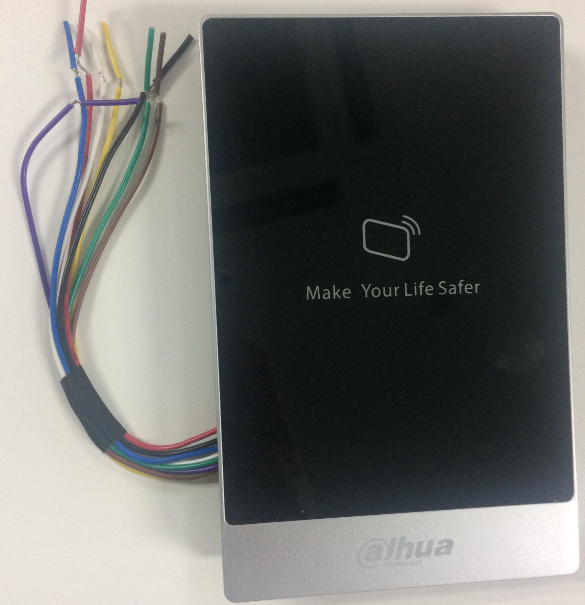 Integration standalone (ASI)Now we’ve released two standalone, they also are one door controller. They have GUI menu, all configurations can be done on the menu. Of course, they can be communication with SmartPss by TCP/IP.Electronic lockThe most popular electronic lock is magnetic lock, power on to lock, power off to unlock. The controller has the relay out to control the lock. The interface on the controller is COM NC/NODoor sensorIt’s a detector that can detect the door status. Two cables connect to controller(SR,GND)Exit buttonCard